	             KTÜ ARSİN MESLEK YÜKSEKOKULU	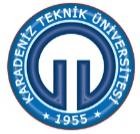              DERSLİK,    ATÖLYE, LABORATUVAR       GİBİ           E  ĞİTİM         ÖĞRETİM       ALANLARI       KONTROL   FORMU           HAZIRLAYAN: Enver PEKTAŞ 	                                                                                                                                      ONAYLAYAN: Doç.Dr.Şükrü ÖZŞAHİN        ALAN ADI: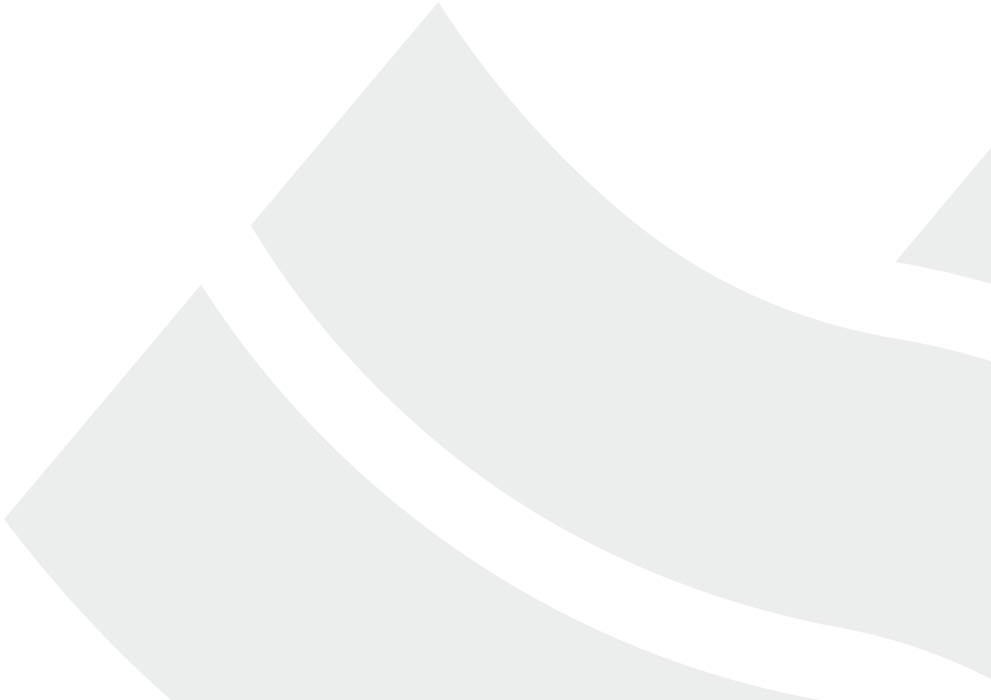 KURUMKaradeniz Teknik ÜniversitesiBİRİMArsin Meslek YüksekokuluFAALİYET ALANIEğitim ÖğretimTEHLİKE SINIFIORTAÜST YÖNETİCİMüdürüSORUMLULAR VE İLETİŞİM BİLGİLERİMüdür Yardımcısı        537 810 8435   Yüksekokul Sekreteri	561 610 9036Yardımcı Hizmetli        538 309 8511TELEFON(462) 377 4850- (462) 377 4889FAKS(462) 7112353E-POSTAarsinmyo@ktu.edu.trWEB ADRESİhttp://www.ktu.edu.tr/arsinmyoBİNA KULLANIM ALANI2569 m2KULLANIM ALANI1 Toplantı salonu	300 m22 Bilgisayar laboratuvarı	400 m2  1 Çok amaçlı salon               120 m27 Deslik	900 m2 3 Atölye	5000 TOPLAM	  6720 m2GENEL DURUM VEYAŞANAN ÖNEMLİ OLAYLARSınıf,  salon,  amfi  ve dersliklerde  yangın,  patlama,  kayma, düşme gibi kazalar yaşanmadı.Meslek Yüksekokulunda,  her gün  08.00 de  başlayan hareketlilik,  saat 17..00’ye kadar sürmekte, 1 Çok amaçlı salon (teknik resim salonu)  116, 7  sınıf 58x7=406, 1 Baskı atölyesi  58, 1 Gaz tesisatı atölyesi 58,1   Genel   bilgisayar  laboratuvarları 58,1 Desen atölyesi 58,1 Bilgisayar tasarım atölyesi 58,Her sınıf 40 öğrenci kapasitelidir.Sınıf alanları eğitim öğretim için elverişli durumdadır.Pencere ve kapı kapanmaları ve korkuluklar konusunda yapı işlerinden bakım onarım için keşif istendi.1 Fotoğraf stüdyosu 58 m21 Çalışma salonu 30 m2KAYDA DEĞER KAZALARKayda değer ve yaralanma ile sonuçlanan kaza yaşanmadı.YAŞANAN CAN VE MAL KAYBIBugüne kadar yaralanma, can kaybı, iş gücü kaybı yaşanmadı.ÇALIŞAN SAYISI/TOPLAM YARARLANAN19 akademik, 3 idari, 8 sürekli işçi, 215 kayıtlı, devamlı 80 öğrenciACİL TELEFONLARİTFAİYE: 110 AMBULANS: 112 POLİS: 155 NOKONTROL SORULARIEVETHAYIR1Gürültü var mı?2Aydınlatma sorunu var mı?3Temizlik, kimyasal sorunu var mı?4Ortamda toz var mı?5Havalandırma sorunu var mı?6Soğuk, nem sorunu var mı?7Düşen cisimler mevcut mu?8Sınıf alanı yeterli mi? Boya ihtiyacı var mı?9Zeminde kayma var mı?10Zeminde çukur, yükseklik veya alçaklık var mı?11Platform ve yüzeyinde sorun var mı?12Kürsü, tahta, koltuk ve çöp kovası sorunu var mı?13Numaralanmamış sıra var mı?14Öğrenciler için askılık sorunu var mı?15Projeksiyon, kumanda ve aktarma sorunu var mı?16Projeksiyon perdesi sorunu var mı?17Kapı açılıp kapatılırken ses çıkarıyor mu?18Pencerelerde kapanma ve düşme sorunu var mı?19Bozuk priz, açık kablo var mı?20Salonlarda güvenlik kamera sistemi var mı?21Sınıflarda, amfilerde kırık, bozuk, sallanan koltuk, sıra var mı?22Yanmayan, ses çıkaran lamba var mı?23Konvektörler, klimalar ses yapıyor mu?24Tahta önündeki platformda yüksek sorunu var mı?25Tahtalarda yazma sorunu yaşanıyor mu?26Amfilerdeki elektrik panoları kontrol altında mı?27Zemin katlarda demir parmaklık var mı?28Çatıdan su akıtma sorunu yaşanıyor mu?29Sınıflarda veya yakın yerlerde yangın tüpü var mı?30Amfi ve dersliklerde dumana duyarlı sistem var mı?31Sınıf ve amfilerde saat var mı?32Alt katlardaki sınıflarda koku, rutubet sorunu var mı?33Kaçış yollarını gösteren tahliye planı mevcut mu?34Tahliye planı tüm çalışanlarca kolay görülebilir ve ulaşılabilir bir yerde asılı mı?35Yeterli sayıda ve uygun tipte yangın söndürücü mevcut mu?36Acil çıkış yolları ve kapıları Güvenlik ve Sağlık İşaretleri Yönetmeliğine uygun işaretlenmiş mi?37Yangın merdivenine açılan acil çıkış kapıları kilitli olmayıp dışa doğru açılacak şekilde tasarlanmış mı?38Acil durum uyarı sisteminin (sesli ve ışıklı) çalışır durumda olması sağlanıyor mu?39Gaz algılama, uyarı tesisatı mevcut mu?40İlkyardım gerektirecek durumlarda uygun donanım ve eğitim almış çalışan var mı?41İlkyardım dolabı içerisindeki malzemeler uygun nitelikte ve sayıda mı?42Kapılar ısıyı ve alevleri iletmeyecek şekilde yalıtkan malzemeden yapılmış özel kapılar mı?43Kapılar bir tehlike durumunda dışa doğru açılıyor mu?44Haşere kontrolü yapılıyor mu?45Salgın hastalıklara karşı önlem alınıyor mu?46Zeminde takılıp düşmeye neden olabilecek gereksiz malzemelerin bulunması engelleniyor mu?KONTROL TARİHİ :KONTROL EDENLER Kontrol ElemanıMüdür YardımcıYüksekokul Sekreteri